Для того, чтобы подключиться к дистанционному уроку пройдите по ссылке на главной странице школьного Образовательного портала 
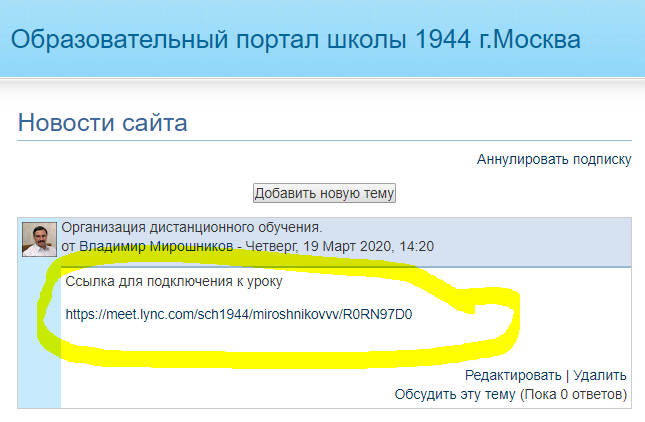  ПРИ ПЕРВОМ ВХОДЕ в появившемся окне выберите Установить и присоединиться с помощью приложения "Собрания Skype" (веб-приложение)
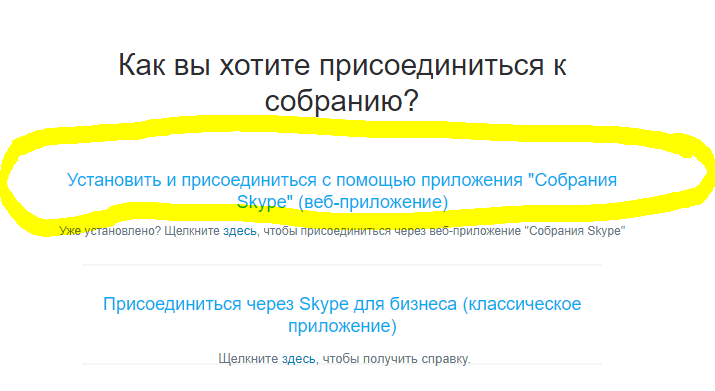 ПРИ ВСЕХ ПОСЛЕДУЮЩИХ ВХОДАХ щелкните «здесь»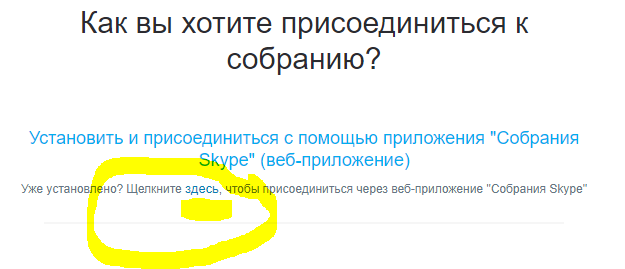 Скачиваем приложение 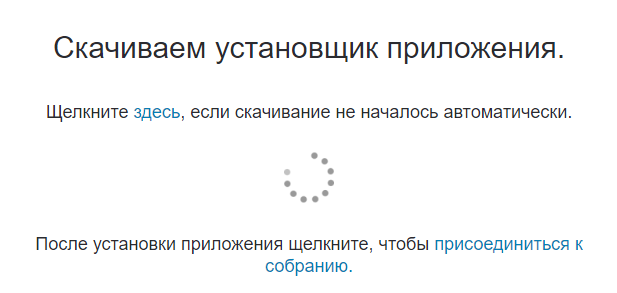 и запускаем его двойным кликом (если в браузере не видно его – как вот здесь на картинке ниже в Яндекс-браузере – зайдите через проводник в папку Загрузки и оттуда запустите установщик.
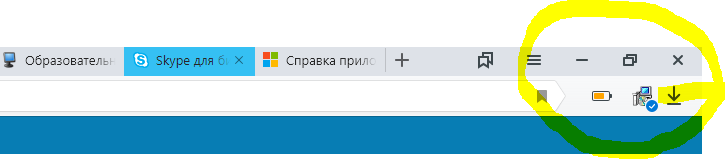 Устанавливаем 

 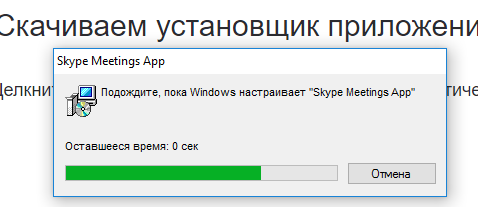 Если после установки вход не выполнен - пробуем «присоединиться еще раз»
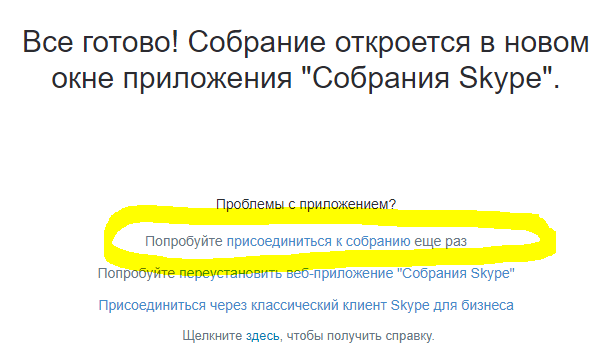 В появившемся окне Скайпа вводим свои Имя и Фамилию и жмем кнопку присоединиться
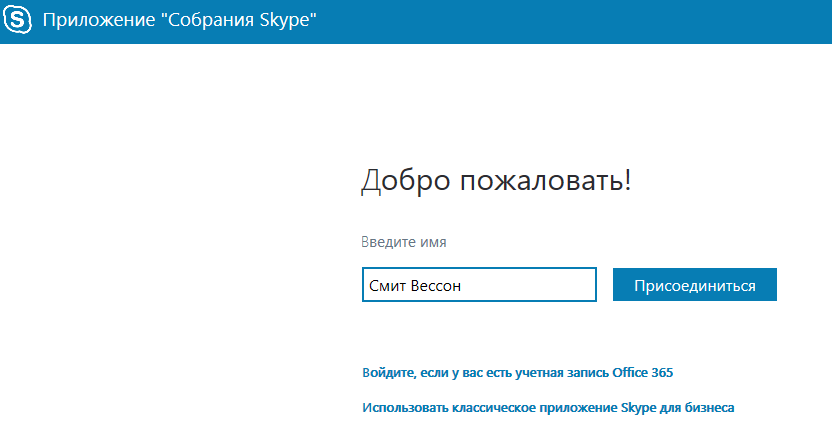 Ждем минутки полторыИногда бывает нужно нажать кнопку вверху окна Скайпа «Фактический размер»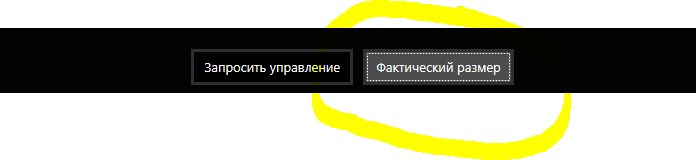 Слушаем, в чате задаем вопросы. Чтобы открыть окно чата кликните на кнопке слева внизу. 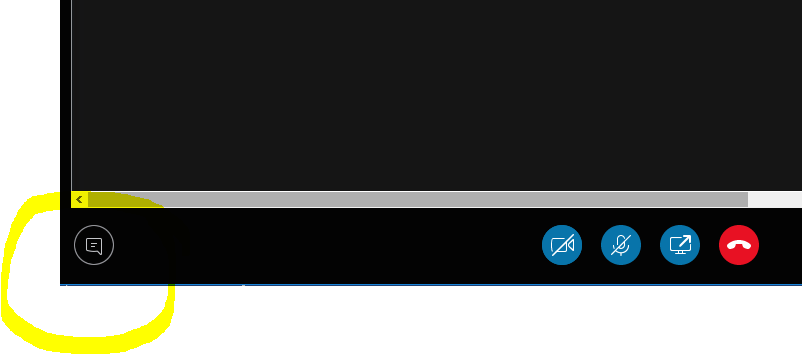 Свою камеру и микрофон пока не включаем.P.S. Иногда при включении появится всплывающее окошко



Выбирайте кнопку «Открыть приложение…»
Если появились вопросы – пишите на почту info1944@yandex.ru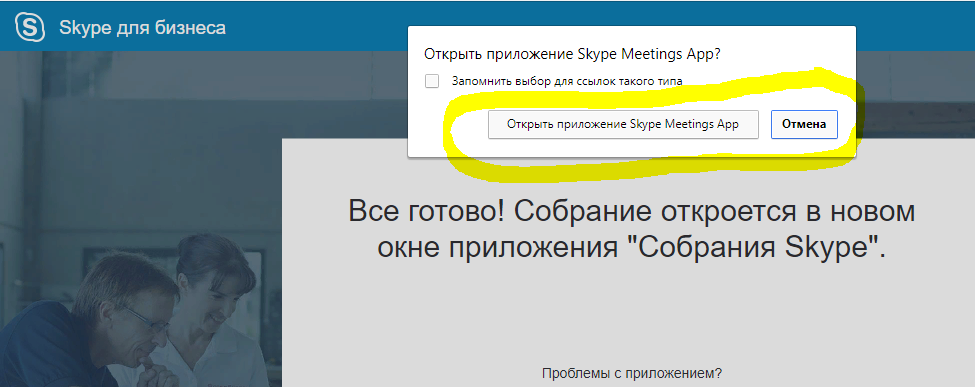 